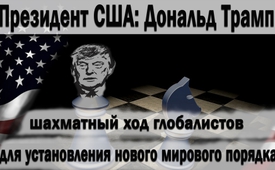 Американский президент Дональд Трамп – шахматный ход глобалистов для установления нового мирового порядка?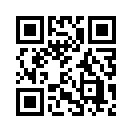 Большая часть западного мира растерянно и отчасти испуганно смотрела на результат президентских выборов в США. Ведь во всех опросах Хиллари Клинтон была впереди Дональда Трампа. Но не сказал ли Франклин Д. Рузвельт, 32-ой президент США, я цитирую: „В политике ничего не происходит случайно. Если что-то случилось, то так было задумано!“.Большая часть западного мира растерянно и отчасти испуганно смотрела на результат президентских выборов в США. Ведь во всех опросах Хиллари Клинтон была впереди Дональда Трампа. Но не сказал ли Франклин Д. Рузвельт, 32-ой президент США, я цитирую: „В политике ничего не происходит случайно. Если что-то случилось, то так было задумано!“. 
Ввиду этого избрание Трампа и события непосредственно перед выборами вырисовываются в другом свете. То, что незадолго до выборов директор ФБР Джеймс Комей сообщил о возобновлении расследования ФБР против Хиллари Клинтон, позволяет подозревать, что этим должно было быть оказано влияние на исход выборов. Клинтон стояла под огнём критики, потому что она, будучи министром иностранных дел, рассылала служебные электронные письма с частного незащищенного сервера. Это может быть наказуемым. ФБР завершило своё служебное расследование в июле 2016 года и непосредственно перед выборами сообщило, что всплыли дальнейшие электронные письма.
Этим сообщением ФБР сильно подорвало выборную кампанию Клинтон и направило внимание общественности на коррумпированность и скандальные дела Хиллари Клинтон. Комей вполне отдавал себе отчёт в щекотливости этого сообщения и вряд ли сделал бы этот шаг без соответствующей поддержки. Одно только это событие указывает на то, что было нежелательно, что Хиллари Клинтон станет первой женщиной-президентом США! И в связи с этим, конечно, напрашивается вопрос: «Почему выбор пал на Дональда Трампа?». 
Дэвид Рокфеллер, который в своих мемуарах в 2006 году сам открыто признался, что является частью тайного закулисного сговора, цель которой является создание глобальной экономической и политической структуры, то есть нового мирового порядка, мог бы сам ответить на этот вопрос. В 1994 году, на заседании экономической комиссии Объединённых Наций, он сказал: 
„Мы находимся на заре глобальных преобразований. Всё, что нам нужно - ¬это хорошо управляемый крупный кризис, и народы примут новый мировой порядок.“ 
Такой кризис мог бы стать началом Третьей мировой войны, которую провоцирует Хиллари Клинтон своими агрессивными выпадами в адрес России. Поэтому многие альтернативные комментаторы почувствовали явное облегчение, когда Клинтон не стала президентом. Но всеобъемлющий кризис может быть вызван и тотальным крушением глобальной финансовой и экономической системы, о чём уже годами предупреждают эксперты. В прошедшие годы финансовые пузыри на мировых рынках чрезмерно выросли, так что всё вновь и вновь прогнозировалось, что эти пузыри в любое время могут лопнуть. Однако, до сих пор этого не произошло.
Но так как всем известны тесные связи Хиллари Клинтон с Уолл-стрит и финансовыми элитами, то было бы крайне неудобно, если бы она при таком коллапсе сидела в Белом Доме. Тем самым ответственность за большой экономический коллапс могла бы лечь на сами финансовые элиты.
Но не так с Дональдом Трампом. Ещё до выборов, в СМИ победу Трампа сравнили с коллапсом рынка. Если время правления Трампа будет использовано как вступительный аккорд экономического кризиса небывалого масштаба, тогда ответственность за экономический кризис неизбежно легла бы на Трампа и его «консервативную политику». И тогда вину за кризис можно было бы сразу    приписать вместе с Трампом всем консервативным, право-популистским и националистическим движениям. Все движения, которые ещё пытаются отстоять суверенитет государства и тем самым противостоят глобализации, то есть новому мировому порядку, были бы объявлены тогда зачинщиками всех великих бед и, следовательно, врагами человечества. 
Устроители нового мирового порядка смогли бы своевременно выступить в роли «спасителей», и тем самым был бы свободен путь для Нового мирового порядка. Исходя из этого, избрание Дональда Трампа на пост президента США могло бы быть изощрённым шахматным ходом глобалистов для установления своего нового мирового порядка.
Этого ещё нельзя утверждать, но интересно и пугающе то, что уже сейчас людям внушается опасение перед грядущим мировым экономическим кризисом, который, якобы, является следствием консервативной политики. МВФ и Всемирный Банк недавно предупреждали, что мировая экономика в опасности из-за политики, ориентированной на внутригосударственное развитие В СМИ политика, провозглашённая Трампом, приравнивается пути в экономический кризис.
Уважаемые дамы и господа, каждой войне и каждому возможному финансовому коллапсу предшествует информационная война. Поэтому сейчас важно раскрыть истинные причины плачевного состояния мировой финансовой и экономической системы. Очень бдительно наблюдайте за грядущими развитиями и сообщениями СМИ и присылайте Ваши жалобы и информацию на: kontakt@klagemauer.tv.от hag.,dd.Источники:www.konjunktion.info/2016/11/donald-trump-der-neue-us-praesident-weiss-er-um-seinen-status-als-suendenbock/
www.konjunktion.info/2016/11/us-wahlen-warum-den-globalisten-ein-praesident-trump-mehr-nutzt-als-eine-praesidentin-clinton-ein-etwas-anderer-blick/
www.expresszeitung.com/macht-politik/nationale-politik/614-eine-steile-these-donald-trump-wird-praesident-und-dann-zum-suendenbock-erklaert
www.konjunktion.info/2016/10/finanzkollaps-eliten-werden-uns-als-schuldige-ausmachen-oder-was-haben-trump-und-der-brexit-gemeinsam/
http://deutsche-wirtschafts-nachrichten.de/2016/10/09/bei-der-tagung-der-weltbank-geht-die-angst-vor-trump-um/
www.focus.de/finanzen/news/die-gefaehrlichsten-punkte-uns-droht-eine-weltwirtschaftskrise-warum-oekonomen-trumps-plaene-fuerchten_id_6188208.html
www.tagesspiegel.de/wirtschaft/us-wahl-und-wirtschaft-us-oekonom-wenn-trump-gewinnt-droht-ein-handelskrieg/14798494.html
http://info.kopp-verlag.de/hintergruende/wirtschaft-und-finanzen/michael-snyder/elf-experten-aus-aller-welt-prognostizieren-fuer-2-15-eine-wirtschaftliche-katastrophe.htmlМожет быть вас тоже интересует:#Novyjmirovojporjadok - Новый мировой порядок - www.kla.tv/NovyjmirovojporjadokKla.TV – Другие новости ... свободные – независимые – без цензуры ...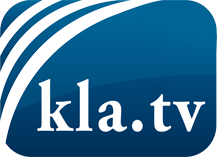 О чем СМИ не должны молчать ...Мало слышанное от народа, для народа...регулярные новости на www.kla.tv/ruОставайтесь с нами!Бесплатную рассылку новостей по электронной почте
Вы можете получить по ссылке www.kla.tv/abo-ruИнструкция по безопасности:Несогласные голоса, к сожалению, все снова подвергаются цензуре и подавлению. До тех пор, пока мы не будем сообщать в соответствии с интересами и идеологией системной прессы, мы всегда должны ожидать, что будут искать предлоги, чтобы заблокировать или навредить Kla.TV.Поэтому объединитесь сегодня в сеть независимо от интернета!
Нажмите здесь: www.kla.tv/vernetzung&lang=ruЛицензия:    Creative Commons License с указанием названия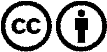 Распространение и переработка желательно с указанием названия! При этом материал не может быть представлен вне контекста. Учреждения, финансируемые за счет государственных средств, не могут пользоваться ими без консультации. Нарушения могут преследоваться по закону.